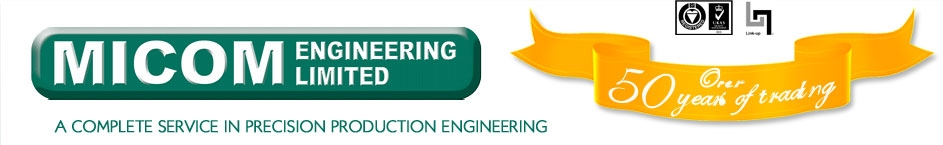 INSPECTION DEPARTMENTISO 9001 QUALITY SYSTEM​Our quality control department.
with Co-ordinate Measuring Machine capabilities has been accredited by many leading manufacturers in the food,
automotive, medical, and marine industries and is fully involved in total quality management ensuring the
highest standards always.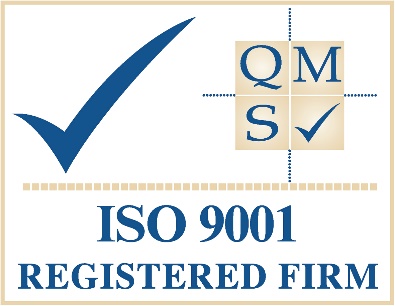 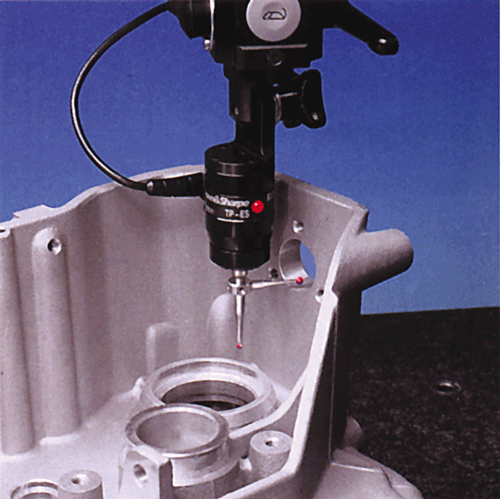 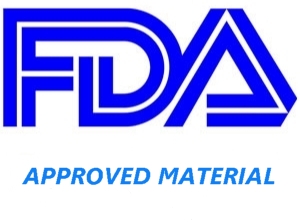 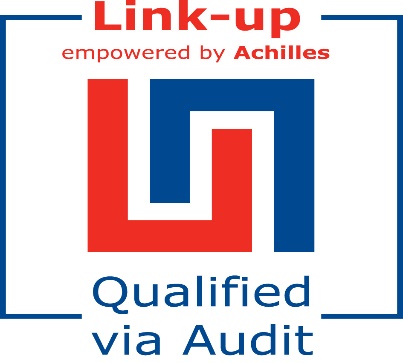 